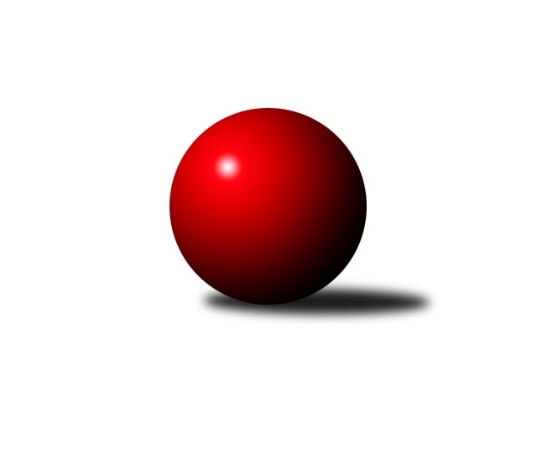 Č.2Ročník 2018/2019	20.5.2024 Východočeská soutěž skupina B 2018/2019Statistika 2. kolaTabulka družstev:		družstvo	záp	výh	rem	proh	skore	sety	průměr	body	plné	dorážka	chyby	1.	TJ Lokomotiva Česká Třebová B	2	2	0	0	24 : 0 	(15.0 : 1.0)	1752	4	1210	542	29	2.	SK Kuželky Přelouč B	2	2	0	0	20 : 4 	(8.0 : 2.0)	1666	4	1176	490	37.5	3.	TJ Tesla Pardubice B	2	2	0	0	16 : 8 	(8.0 : 8.0)	1642	4	1127	515	24.5	4.	TJ Tesla Pardubice C	1	1	0	0	10 : 2 	(4.0 : 4.0)	1609	2	1168	441	57	5.	KK Vysoké Mýto C	2	1	0	1	14 : 10 	(8.0 : 8.0)	1596	2	1113	483	34	6.	Náchod C	2	1	0	1	12 : 12 	(8.0 : 8.0)	1652	2	1167	485	31	7.	TJ Dvůr Králové nad Labem C	2	1	0	1	12 : 12 	(5.0 : 5.0)	1530	2	1093	437	53	8.	SK SC Svitavy-Lány C	2	1	0	1	10 : 14 	(5.0 : 11.0)	1664	2	1152	513	29.5	9.	SKP Kuželky Hradec Králové C	2	1	0	1	10 : 14 	(5.0 : 11.0)	1508	2	1071	437	47.5	10.	SK Rybník B	2	1	0	1	8 : 16 	(7.0 : 9.0)	1542	2	1094	448	41	11.	TJ Červený Kostelec C	2	0	0	2	8 : 16 	(11.0 : 5.0)	1634	0	1191	443	35.5	12.	SK SC Svitavy-Lány D	1	0	0	1	2 : 10 	(2.0 : 6.0)	1564	0	1152	412	43	13.	TJ Tesla Pardubice D	2	0	0	2	6 : 18 	(6.0 : 10.0)	1599	0	1134	466	38.5	14.	TJ Jiskra Ústí n/O - Hylváty B	2	0	0	2	4 : 20 	(6.0 : 10.0)	1485	0	1056	429	42.5Tabulka doma:		družstvo	záp	výh	rem	proh	skore	sety	průměr	body	maximum	minimum	1.	TJ Lokomotiva Česká Třebová B	2	2	0	0	24 : 0 	(15.0 : 1.0)	1752	4	1752	1751	2.	Náchod C	1	1	0	0	12 : 0 	(8.0 : 0.0)	1659	2	1659	1659	3.	KK Vysoké Mýto C	1	1	0	0	10 : 2 	(6.0 : 2.0)	1750	2	1750	1750	4.	SK Kuželky Přelouč B	1	1	0	0	10 : 2 	(2.0 : 0.0)	1652	2	1652	1652	5.	TJ Dvůr Králové nad Labem C	1	1	0	0	10 : 2 	(5.0 : 3.0)	1537	2	1537	1537	6.	SK SC Svitavy-Lány C	1	1	0	0	8 : 4 	(3.0 : 5.0)	1689	2	1689	1689	7.	TJ Tesla Pardubice B	1	1	0	0	8 : 4 	(6.0 : 2.0)	1645	2	1645	1645	8.	SK Rybník B	1	1	0	0	8 : 4 	(6.0 : 2.0)	1507	2	1507	1507	9.	SKP Kuželky Hradec Králové C	0	0	0	0	0 : 0 	(0.0 : 0.0)	0	0	0	0	10.	TJ Tesla Pardubice C	0	0	0	0	0 : 0 	(0.0 : 0.0)	0	0	0	0	11.	TJ Červený Kostelec C	1	0	0	1	4 : 8 	(6.0 : 2.0)	1626	0	1626	1626	12.	TJ Tesla Pardubice D	1	0	0	1	2 : 10 	(4.0 : 4.0)	1578	0	1578	1578	13.	SK SC Svitavy-Lány D	1	0	0	1	2 : 10 	(2.0 : 6.0)	1564	0	1564	1564	14.	TJ Jiskra Ústí n/O - Hylváty B	1	0	0	1	2 : 10 	(3.0 : 5.0)	1483	0	1483	1483Tabulka venku:		družstvo	záp	výh	rem	proh	skore	sety	průměr	body	maximum	minimum	1.	SK Kuželky Přelouč B	1	1	0	0	10 : 2 	(6.0 : 2.0)	1679	2	1679	1679	2.	TJ Tesla Pardubice C	1	1	0	0	10 : 2 	(4.0 : 4.0)	1609	2	1609	1609	3.	TJ Tesla Pardubice B	1	1	0	0	8 : 4 	(2.0 : 6.0)	1639	2	1639	1639	4.	SKP Kuželky Hradec Králové C	2	1	0	1	10 : 14 	(5.0 : 11.0)	1508	2	1543	1473	5.	SK SC Svitavy-Lány D	0	0	0	0	0 : 0 	(0.0 : 0.0)	0	0	0	0	6.	TJ Lokomotiva Česká Třebová B	0	0	0	0	0 : 0 	(0.0 : 0.0)	0	0	0	0	7.	TJ Červený Kostelec C	1	0	0	1	4 : 8 	(5.0 : 3.0)	1641	0	1641	1641	8.	TJ Tesla Pardubice D	1	0	0	1	4 : 8 	(2.0 : 6.0)	1620	0	1620	1620	9.	KK Vysoké Mýto C	1	0	0	1	4 : 8 	(2.0 : 6.0)	1442	0	1442	1442	10.	SK SC Svitavy-Lány C	1	0	0	1	2 : 10 	(2.0 : 6.0)	1639	0	1639	1639	11.	TJ Dvůr Králové nad Labem C	1	0	0	1	2 : 10 	(0.0 : 2.0)	1522	0	1522	1522	12.	TJ Jiskra Ústí n/O - Hylváty B	1	0	0	1	2 : 10 	(3.0 : 5.0)	1486	0	1486	1486	13.	Náchod C	1	0	0	1	0 : 12 	(0.0 : 8.0)	1645	0	1645	1645	14.	SK Rybník B	1	0	0	1	0 : 12 	(1.0 : 7.0)	1576	0	1576	1576Tabulka podzimní části:		družstvo	záp	výh	rem	proh	skore	sety	průměr	body	doma	venku	1.	TJ Lokomotiva Česká Třebová B	2	2	0	0	24 : 0 	(15.0 : 1.0)	1752	4 	2 	0 	0 	0 	0 	0	2.	SK Kuželky Přelouč B	2	2	0	0	20 : 4 	(8.0 : 2.0)	1666	4 	1 	0 	0 	1 	0 	0	3.	TJ Tesla Pardubice B	2	2	0	0	16 : 8 	(8.0 : 8.0)	1642	4 	1 	0 	0 	1 	0 	0	4.	TJ Tesla Pardubice C	1	1	0	0	10 : 2 	(4.0 : 4.0)	1609	2 	0 	0 	0 	1 	0 	0	5.	KK Vysoké Mýto C	2	1	0	1	14 : 10 	(8.0 : 8.0)	1596	2 	1 	0 	0 	0 	0 	1	6.	Náchod C	2	1	0	1	12 : 12 	(8.0 : 8.0)	1652	2 	1 	0 	0 	0 	0 	1	7.	TJ Dvůr Králové nad Labem C	2	1	0	1	12 : 12 	(5.0 : 5.0)	1530	2 	1 	0 	0 	0 	0 	1	8.	SK SC Svitavy-Lány C	2	1	0	1	10 : 14 	(5.0 : 11.0)	1664	2 	1 	0 	0 	0 	0 	1	9.	SKP Kuželky Hradec Králové C	2	1	0	1	10 : 14 	(5.0 : 11.0)	1508	2 	0 	0 	0 	1 	0 	1	10.	SK Rybník B	2	1	0	1	8 : 16 	(7.0 : 9.0)	1542	2 	1 	0 	0 	0 	0 	1	11.	TJ Červený Kostelec C	2	0	0	2	8 : 16 	(11.0 : 5.0)	1634	0 	0 	0 	1 	0 	0 	1	12.	SK SC Svitavy-Lány D	1	0	0	1	2 : 10 	(2.0 : 6.0)	1564	0 	0 	0 	1 	0 	0 	0	13.	TJ Tesla Pardubice D	2	0	0	2	6 : 18 	(6.0 : 10.0)	1599	0 	0 	0 	1 	0 	0 	1	14.	TJ Jiskra Ústí n/O - Hylváty B	2	0	0	2	4 : 20 	(6.0 : 10.0)	1485	0 	0 	0 	1 	0 	0 	1Tabulka jarní části:		družstvo	záp	výh	rem	proh	skore	sety	průměr	body	doma	venku	1.	KK Vysoké Mýto C	0	0	0	0	0 : 0 	(0.0 : 0.0)	0	0 	0 	0 	0 	0 	0 	0 	2.	TJ Červený Kostelec C	0	0	0	0	0 : 0 	(0.0 : 0.0)	0	0 	0 	0 	0 	0 	0 	0 	3.	Náchod C	0	0	0	0	0 : 0 	(0.0 : 0.0)	0	0 	0 	0 	0 	0 	0 	0 	4.	SKP Kuželky Hradec Králové C	0	0	0	0	0 : 0 	(0.0 : 0.0)	0	0 	0 	0 	0 	0 	0 	0 	5.	TJ Jiskra Ústí n/O - Hylváty B	0	0	0	0	0 : 0 	(0.0 : 0.0)	0	0 	0 	0 	0 	0 	0 	0 	6.	SK Rybník B	0	0	0	0	0 : 0 	(0.0 : 0.0)	0	0 	0 	0 	0 	0 	0 	0 	7.	TJ Tesla Pardubice D	0	0	0	0	0 : 0 	(0.0 : 0.0)	0	0 	0 	0 	0 	0 	0 	0 	8.	SK SC Svitavy-Lány D	0	0	0	0	0 : 0 	(0.0 : 0.0)	0	0 	0 	0 	0 	0 	0 	0 	9.	TJ Lokomotiva Česká Třebová B	0	0	0	0	0 : 0 	(0.0 : 0.0)	0	0 	0 	0 	0 	0 	0 	0 	10.	TJ Tesla Pardubice B	0	0	0	0	0 : 0 	(0.0 : 0.0)	0	0 	0 	0 	0 	0 	0 	0 	11.	SK SC Svitavy-Lány C	0	0	0	0	0 : 0 	(0.0 : 0.0)	0	0 	0 	0 	0 	0 	0 	0 	12.	TJ Tesla Pardubice C	0	0	0	0	0 : 0 	(0.0 : 0.0)	0	0 	0 	0 	0 	0 	0 	0 	13.	TJ Dvůr Králové nad Labem C	0	0	0	0	0 : 0 	(0.0 : 0.0)	0	0 	0 	0 	0 	0 	0 	0 	14.	SK Kuželky Přelouč B	0	0	0	0	0 : 0 	(0.0 : 0.0)	0	0 	0 	0 	0 	0 	0 	0 Zisk bodů pro družstvo:		jméno hráče	družstvo	body	zápasy	v %	dílčí body	sety	v %	1.	Zdeněk Kejzlar 	TJ Červený Kostelec C 	4	/	2	(100%)		/		(%)	2.	Miroslav Skala 	SK Kuželky Přelouč B 	4	/	2	(100%)		/		(%)	3.	Ivan Šalda 	TJ Lokomotiva Česká Třebová B 	4	/	2	(100%)		/		(%)	4.	Petr Holanec 	TJ Lokomotiva Česká Třebová B 	4	/	2	(100%)		/		(%)	5.	Martin Šnytr 	TJ Dvůr Králové nad Labem C 	4	/	2	(100%)		/		(%)	6.	Jan Zelinka 	SK SC Svitavy-Lány C 	4	/	2	(100%)		/		(%)	7.	Ladislav Zemánek 	TJ Tesla Pardubice B 	4	/	2	(100%)		/		(%)	8.	Jiří Hetych st.	TJ Lokomotiva Česká Třebová B 	4	/	2	(100%)		/		(%)	9.	Marie Drábková 	TJ Tesla Pardubice D 	4	/	2	(100%)		/		(%)	10.	Marek Ledajaks 	KK Vysoké Mýto C 	4	/	2	(100%)		/		(%)	11.	Jan Kmoníček 	TJ Lokomotiva Česká Třebová B 	2	/	1	(100%)		/		(%)	12.	Jaroslav Havlas 	SK Kuželky Přelouč B 	2	/	1	(100%)		/		(%)	13.	Miroslav Šulc 	TJ Dvůr Králové nad Labem C 	2	/	1	(100%)		/		(%)	14.	Radim Pyták 	SK Kuželky Přelouč B 	2	/	1	(100%)		/		(%)	15.	Miloslav Vaněk 	TJ Tesla Pardubice B 	2	/	1	(100%)		/		(%)	16.	Jiří Hetych ml.	TJ Lokomotiva Česká Třebová B 	2	/	1	(100%)		/		(%)	17.	Alena Prokopová 	SKP Kuželky Hradec Králové C 	2	/	1	(100%)		/		(%)	18.	Petra Stránská 	TJ Tesla Pardubice C 	2	/	1	(100%)		/		(%)	19.	Josef Ledajaks 	KK Vysoké Mýto C 	2	/	1	(100%)		/		(%)	20.	Jakub Hemerka 	KK Vysoké Mýto C 	2	/	1	(100%)		/		(%)	21.	Jiří Machač 	SKP Kuželky Hradec Králové C 	2	/	1	(100%)		/		(%)	22.	Jana Klusáková 	SK SC Svitavy-Lány D 	2	/	1	(100%)		/		(%)	23.	Lukáš Doubek 	TJ Tesla Pardubice C 	2	/	1	(100%)		/		(%)	24.	Lukáš Hubáček 	TJ Tesla Pardubice C 	2	/	1	(100%)		/		(%)	25.	Dalimil Jetmar 	TJ Jiskra Ústí n/O - Hylváty B 	2	/	2	(50%)		/		(%)	26.	Dušan Kasa 	SK Kuželky Přelouč B 	2	/	2	(50%)		/		(%)	27.	Vojtěch Kollert 	TJ Červený Kostelec C 	2	/	2	(50%)		/		(%)	28.	Zdeněk Číž 	SK Rybník B 	2	/	2	(50%)		/		(%)	29.	Milan Pustaj 	SK Rybník B 	2	/	2	(50%)		/		(%)	30.	Jaroslav Kaplan 	TJ Jiskra Ústí n/O - Hylváty B 	2	/	2	(50%)		/		(%)	31.	Jaroslav Polanský 	KK Vysoké Mýto C 	2	/	2	(50%)		/		(%)	32.	Antonín Martinec 	Náchod C 	2	/	2	(50%)		/		(%)	33.	Vladimír Vodička 	TJ Červený Kostelec C 	2	/	2	(50%)		/		(%)	34.	Jiří Doucha st.	Náchod C 	2	/	2	(50%)		/		(%)	35.	Antonín Baďura 	Náchod C 	2	/	2	(50%)		/		(%)	36.	Milan Novák 	TJ Tesla Pardubice B 	2	/	2	(50%)		/		(%)	37.	Josef Suchomel 	SK Kuželky Přelouč B 	2	/	2	(50%)		/		(%)	38.	Ladislav Kočiš 	TJ Tesla Pardubice D 	2	/	2	(50%)		/		(%)	39.	Milan Hurdálek 	Náchod C 	2	/	2	(50%)		/		(%)	40.	Václav Neruda 	TJ Dvůr Králové nad Labem C 	2	/	2	(50%)		/		(%)	41.	Zlata Hornychová 	SKP Kuželky Hradec Králové C 	2	/	2	(50%)		/		(%)	42.	Josef Širůček 	SK SC Svitavy-Lány C 	2	/	2	(50%)		/		(%)	43.	Jiří Brabec 	TJ Tesla Pardubice D 	0	/	1	(0%)		/		(%)	44.	Pavel Janko 	TJ Červený Kostelec C 	0	/	1	(0%)		/		(%)	45.	Miroslav Zeman 	SK SC Svitavy-Lány D 	0	/	1	(0%)		/		(%)	46.	Luboš Háva 	SK SC Svitavy-Lány D 	0	/	1	(0%)		/		(%)	47.	Jan Hodr 	TJ Jiskra Ústí n/O - Hylváty B 	0	/	1	(0%)		/		(%)	48.	Martin Kučera 	SK SC Svitavy-Lány D 	0	/	1	(0%)		/		(%)	49.	Tomáš Víšek 	SKP Kuželky Hradec Králové C 	0	/	1	(0%)		/		(%)	50.	Veronika Hajná 	SKP Kuželky Hradec Králové C 	0	/	1	(0%)		/		(%)	51.	Miroslav Grünthal 	TJ Dvůr Králové nad Labem C 	0	/	1	(0%)		/		(%)	52.	Pavel Doležal 	KK Vysoké Mýto C 	0	/	1	(0%)		/		(%)	53.	Matěj Mach 	TJ Jiskra Ústí n/O - Hylváty B 	0	/	1	(0%)		/		(%)	54.	Jiří Rejl 	TJ Dvůr Králové nad Labem C 	0	/	1	(0%)		/		(%)	55.	Matěj Drábek 	TJ Tesla Pardubice D 	0	/	1	(0%)		/		(%)	56.	Jiří Turek 	TJ Tesla Pardubice D 	0	/	1	(0%)		/		(%)	57.	Marek Crlík 	TJ Tesla Pardubice B 	0	/	1	(0%)		/		(%)	58.	Ivana Brabcová 	TJ Tesla Pardubice D 	0	/	1	(0%)		/		(%)	59.	Jiří Šafář 	SK Rybník B 	0	/	2	(0%)		/		(%)	60.	Ivana Plchová 	SK SC Svitavy-Lány C 	0	/	2	(0%)		/		(%)	61.	Jana Fuchsová 	TJ Jiskra Ústí n/O - Hylváty B 	0	/	2	(0%)		/		(%)	62.	Jana Bulisová 	TJ Tesla Pardubice B 	0	/	2	(0%)		/		(%)	63.	Pavel Renza 	SK Rybník B 	0	/	2	(0%)		/		(%)	64.	Iva Jetmarová 	SK SC Svitavy-Lány C 	0	/	2	(0%)		/		(%)	65.	Irena Šrajerová 	SKP Kuželky Hradec Králové C 	0	/	2	(0%)		/		(%)Průměry na kuželnách:		kuželna	průměr	plné	dorážka	chyby	výkon na hráče	1.	Vysoké Mýto, 1-2	1694	1158	536	22.5	(423.6)	2.	TJ Lokomotiva Česká Třebová, 1-4	1681	1181	499	34.3	(420.3)	3.	Svitavy, 1-2	1643	1179	463	39.0	(410.8)	4.	Č. Kostelec, 1-2	1632	1147	485	31.5	(408.1)	5.	Pardubice, 1-2	1591	1124	466	39.3	(397.9)	6.	Přelouč, 1-4	1587	1143	444	48.0	(396.8)	7.	SKK Nachod, 1-4	1566	1118	447	45.5	(391.5)	8.	Hylváty, 1-2	1513	1063	450	39.0	(378.3)	9.	Dvůr Králové, 1-2	1511	1069	442	44.0	(377.9)	10.	TJ Sokol Rybník, 1-2	1474	1038	436	41.0	(368.6)Nejlepší výkony na kuželnách:Vysoké Mýto, 1-2KK Vysoké Mýto C	1750	2. kolo	Josef Ledajaks 	KK Vysoké Mýto C	480	2. koloSK SC Svitavy-Lány C	1639	2. kolo	Marek Ledajaks 	KK Vysoké Mýto C	437	2. kolo		. kolo	Jakub Hemerka 	KK Vysoké Mýto C	434	2. kolo		. kolo	Iva Jetmarová 	SK SC Svitavy-Lány C	420	2. kolo		. kolo	Ivana Plchová 	SK SC Svitavy-Lány C	409	2. kolo		. kolo	Jan Zelinka 	SK SC Svitavy-Lány C	406	2. kolo		. kolo	Josef Širůček 	SK SC Svitavy-Lány C	404	2. kolo		. kolo	Jaroslav Polanský 	KK Vysoké Mýto C	399	2. koloTJ Lokomotiva Česká Třebová, 1-4TJ Lokomotiva Česká Třebová B	1752	2. kolo	Jiří Hetych st.	TJ Lokomotiva Česká Třebová B	449	2. koloTJ Lokomotiva Česká Třebová B	1751	1. kolo	Jiří Hetych ml.	TJ Lokomotiva Česká Třebová B	444	2. koloNáchod C	1645	1. kolo	Ivan Šalda 	TJ Lokomotiva Česká Třebová B	443	2. koloSK Rybník B	1576	2. kolo	Jiří Hetych st.	TJ Lokomotiva Česká Třebová B	441	1. kolo		. kolo	Petr Holanec 	TJ Lokomotiva Česká Třebová B	439	1. kolo		. kolo	Zdeněk Číž 	SK Rybník B	438	2. kolo		. kolo	Jan Kmoníček 	TJ Lokomotiva Česká Třebová B	437	1. kolo		. kolo	Ivan Šalda 	TJ Lokomotiva Česká Třebová B	434	1. kolo		. kolo	Jiří Doucha st.	Náchod C	423	1. kolo		. kolo	Petr Holanec 	TJ Lokomotiva Česká Třebová B	416	2. koloSvitavy, 1-2SK SC Svitavy-Lány C	1689	1. kolo	Josef Širůček 	SK SC Svitavy-Lány C	464	1. koloSK Kuželky Přelouč B	1679	2. kolo	Jana Klusáková 	SK SC Svitavy-Lány D	446	2. koloTJ Červený Kostelec C	1641	1. kolo	Zdeněk Kejzlar 	TJ Červený Kostelec C	431	1. koloSK SC Svitavy-Lány D	1564	2. kolo	Vojtěch Kollert 	TJ Červený Kostelec C	429	1. kolo		. kolo	Jaroslav Havlas 	SK Kuželky Přelouč B	429	2. kolo		. kolo	Dušan Kasa 	SK Kuželky Přelouč B	426	2. kolo		. kolo	Josef Suchomel 	SK Kuželky Přelouč B	422	2. kolo		. kolo	Jan Zelinka 	SK SC Svitavy-Lány C	417	1. kolo		. kolo	Miroslav Zeman 	SK SC Svitavy-Lány D	414	2. kolo		. kolo	Ivana Plchová 	SK SC Svitavy-Lány C	411	1. koloČ. Kostelec, 1-2TJ Tesla Pardubice B	1639	2. kolo	Zdeněk Kejzlar 	TJ Červený Kostelec C	423	2. koloTJ Červený Kostelec C	1626	2. kolo	Ladislav Zemánek 	TJ Tesla Pardubice B	417	2. kolo		. kolo	Jana Bulisová 	TJ Tesla Pardubice B	415	2. kolo		. kolo	Vladimír Vodička 	TJ Červený Kostelec C	411	2. kolo		. kolo	Milan Novák 	TJ Tesla Pardubice B	407	2. kolo		. kolo	Marek Crlík 	TJ Tesla Pardubice B	400	2. kolo		. kolo	Vojtěch Kollert 	TJ Červený Kostelec C	399	2. kolo		. kolo	Pavel Janko 	TJ Červený Kostelec C	393	2. koloPardubice, 1-2TJ Tesla Pardubice B	1645	1. kolo	Patricie Hubáčková 	TJ Tesla Pardubice C	443	1. koloTJ Tesla Pardubice D	1620	1. kolo	Petra Stránská 	TJ Tesla Pardubice C	436	2. koloTJ Tesla Pardubice C	1609	2. kolo	Ladislav Kočiš 	TJ Tesla Pardubice D	434	1. koloTJ Tesla Pardubice C	1606	1. kolo	Miloslav Vaněk 	TJ Tesla Pardubice B	430	1. koloTJ Tesla Pardubice D	1578	2. kolo	Lukáš Hubáček 	TJ Tesla Pardubice C	423	1. koloSK SC Svitavy-Lány D	1491	1. kolo	Lukáš Doubek 	TJ Tesla Pardubice C	421	2. kolo		. kolo	Ladislav Zemánek 	TJ Tesla Pardubice B	416	1. kolo		. kolo	Ivana Brabcová 	TJ Tesla Pardubice D	410	2. kolo		. kolo	Marie Drábková 	TJ Tesla Pardubice D	407	1. kolo		. kolo	Ladislav Kočiš 	TJ Tesla Pardubice D	407	2. koloPřelouč, 1-4SK Kuželky Přelouč B	1652	1. kolo	Radim Pyták 	SK Kuželky Přelouč B	446	1. koloTJ Dvůr Králové nad Labem C	1522	1. kolo	Miroslav Skala 	SK Kuželky Přelouč B	431	1. kolo		. kolo	Jiří Rejl 	TJ Dvůr Králové nad Labem C	412	1. kolo		. kolo	Martin Šnytr 	TJ Dvůr Králové nad Labem C	405	1. kolo		. kolo	Dušan Kasa 	SK Kuželky Přelouč B	394	1. kolo		. kolo	Václav Neruda 	TJ Dvůr Králové nad Labem C	384	1. kolo		. kolo	Josef Suchomel 	SK Kuželky Přelouč B	381	1. kolo		. kolo	Hana Grosmanová 	TJ Dvůr Králové nad Labem C	321	1. koloSKK Nachod, 1-4Náchod C	1659	2. kolo	Antonín Martinec 	Náchod C	423	2. koloSKP Kuželky Hradec Králové C	1473	2. kolo	Jiří Doucha st.	Náchod C	422	2. kolo		. kolo	Antonín Baďura 	Náchod C	410	2. kolo		. kolo	Milan Hurdálek 	Náchod C	404	2. kolo		. kolo	Irena Šrajerová 	SKP Kuželky Hradec Králové C	401	2. kolo		. kolo	Veronika Hajná 	SKP Kuželky Hradec Králové C	374	2. kolo		. kolo	Zlata Hornychová 	SKP Kuželky Hradec Králové C	362	2. kolo		. kolo	Tomáš Víšek 	SKP Kuželky Hradec Králové C	336	2. koloHylváty, 1-2SKP Kuželky Hradec Králové C	1543	1. kolo	Jaroslav Kaplan 	TJ Jiskra Ústí n/O - Hylváty B	407	1. koloTJ Jiskra Ústí n/O - Hylváty B	1483	1. kolo	Jiří Machač 	SKP Kuželky Hradec Králové C	402	1. kolo		. kolo	Zlata Hornychová 	SKP Kuželky Hradec Králové C	399	1. kolo		. kolo	Matěj Mach 	TJ Jiskra Ústí n/O - Hylváty B	383	1. kolo		. kolo	Alena Prokopová 	SKP Kuželky Hradec Králové C	379	1. kolo		. kolo	Dalimil Jetmar 	TJ Jiskra Ústí n/O - Hylváty B	372	1. kolo		. kolo	Irena Šrajerová 	SKP Kuželky Hradec Králové C	363	1. kolo		. kolo	Jana Fuchsová 	TJ Jiskra Ústí n/O - Hylváty B	321	1. koloDvůr Králové, 1-2TJ Dvůr Králové nad Labem C	1537	2. kolo	Martin Šnytr 	TJ Dvůr Králové nad Labem C	450	2. koloTJ Jiskra Ústí n/O - Hylváty B	1486	2. kolo	Miroslav Šulc 	TJ Dvůr Králové nad Labem C	430	2. kolo		. kolo	Jaroslav Kaplan 	TJ Jiskra Ústí n/O - Hylváty B	415	2. kolo		. kolo	Jan Hodr 	TJ Jiskra Ústí n/O - Hylváty B	387	2. kolo		. kolo	Václav Neruda 	TJ Dvůr Králové nad Labem C	363	2. kolo		. kolo	Dalimil Jetmar 	TJ Jiskra Ústí n/O - Hylváty B	345	2. kolo		. kolo	Jana Fuchsová 	TJ Jiskra Ústí n/O - Hylváty B	339	2. kolo		. kolo	Miroslav Grünthal 	TJ Dvůr Králové nad Labem C	294	2. koloTJ Sokol Rybník, 1-2SK Rybník B	1507	1. kolo	Marek Ledajaks 	KK Vysoké Mýto C	408	1. koloKK Vysoké Mýto C	1442	1. kolo	Pavel Renza 	SK Rybník B	390	1. kolo		. kolo	Zdeněk Číž 	SK Rybník B	389	1. kolo		. kolo	Jaroslav Polanský 	KK Vysoké Mýto C	376	1. kolo		. kolo	Milan Pustaj 	SK Rybník B	367	1. kolo		. kolo	Jiří Šafář 	SK Rybník B	361	1. kolo		. kolo	Ondřej Pecza 	KK Vysoké Mýto C	340	1. kolo		. kolo	Pavel Doležal 	KK Vysoké Mýto C	318	1. koloČetnost výsledků:	8.0 : 4.0	3x	4.0 : 8.0	1x	2.0 : 10.0	3x	12.0 : 0.0	3x	10.0 : 2.0	4x